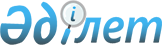 Қостанай облысы әкімдігінің 2021 жылғы 22 қарашадағы № 531 "Қостанай облысы әкімдігінің экономика және бюджеттік жоспарлау басқармасы" мемлекеттік мекемесі туралы ережені бекіту туралы" қаулысына өзгеріс енгізу туралыҚостанай облысы әкімдігінің 2023 жылғы 29 қыркүйектегі № 414 қаулысы
      Қостанай облысының әкімдігі ҚАУЛЫ ЕТЕДІ:
      1. Қостанай облысы әкімдігінің "Қостанай облысы әкімдігінің экономика және бюджеттік жоспарлау басқармасы" мемлекеттік мекемесі туралы ережені бекіту туралы" 2021 жылғы 22 қарашадағы № 531 қаулысына келесі өзгеріс енгізілсін:
      көрсетілген қаулымен бекітілген "Қостанай облысы әкімдігінің экономика және бюджеттік жоспарлау басқармасы" мемлекеттік мекемесі туралы ережеде:
      15-тармақтың 17) тармақшасы алып тасталсын.
      2. "Қостанай облысы әкімдігінің экономика және бюджеттік жоспарлау басқармасы" мемлекеттік мекемесі Қазақстан Республикасының заңнамасында белгіленген тәртіпте:
      1) жоғарыда көрсетілген Ережеге енгізілген өзгеріс туралы әділет органдарын хабардар етуді;
      2) осы қаулыға қол қойылған күнінен бастап бес жұмыс күні ішінде оның қазақ және орыс тілдеріндегі электрондық түрдегі көшірмесін Қазақстан Республикасы Әділет министрлігінің "Қазақстан Республикасының Заңнама және құқықтық ақпарат институты" шаруашылық жүргізу құқығындағы республикалық мемлекеттік кәсіпорнының Қостанай облысы бойынша филиалына ресми жариялау және Қазақстан Республикасы нормативтік құқықтық актілерінің эталондық бақылау банкіне енгізу үшін жіберілуін;
      3) осы қаулының ресми жарияланғанынан кейін оның Қостанай облысы әкімдігінің интернет-ресурсында орналастырылуын қамтамасыз етсін.
      3. Осы қаулының орындалуын бақылау Қостанай облысы әкімінің жетекшілік ететін орынбасарына жүктелсін.
      4. Осы қаулы алғашқы ресми жарияланған күнінен бастап қолданысқа енгізіледі.
					© 2012. Қазақстан Республикасы Әділет министрлігінің «Қазақстан Республикасының Заңнама және құқықтық ақпарат институты» ШЖҚ РМК
				
      Қостанай облысының әкімі 

Қ. Ақсақалов
